First Person Project C.I.C Referral Form  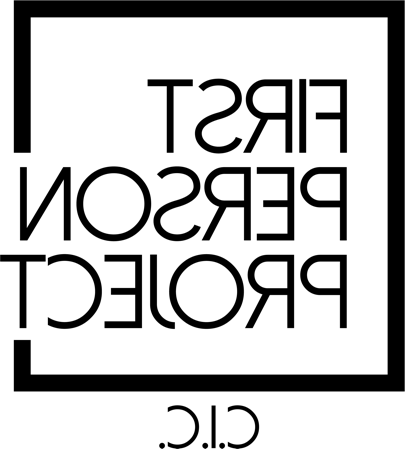 Referred by:  	 First Person Project CIC is an award winning not-for-profit 'Community Interest Company' on a mission to support & empower communities across the Liverpool City Region, improving mental health through socially progressive change. 	Details:  	 Consent:  The individual above consents to the referral to First Person Project and is happy to be contacted from them to discuss next steps Signed:	Date:  First Person Project CIC is an award winning not-for-profit 'Community Interest Company' on a mission to support & empower communities across the Liverpool City Region, improving mental health through socially progressive change. Forename:  	 Home Address:  Surname:  	 Home Address:  DOB:   Home Address:  Gender:   Nationality:  GP Name/ 	 Address/ 	 Contact  number:  	 Contact Number:  GP Name/ 	 Address/ 	 Contact  number:  	 Email Address: Name:   Organisation:  	 Contact  Number:  	 Address:  Email  Address:  	 Address:  Reason for Referral:  	 What support is needed from First Person Project?:  Does this person have any protected characteristics as defined in the ‘Equality Act 2010’?  YES NO Details:  Safeguarding Concerns (if any):  Risk Concerns (if any):  